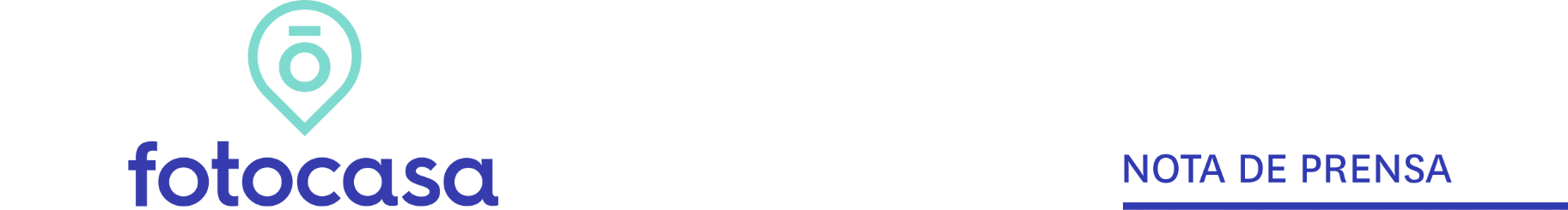 JULIO: PRECIO VIVIENDA EN VENTABaja en julio un -0,5% el precio de la vivienda de segunda mano en España El precio medio de la vivienda de segunda mano se sitúa en 1.901 €/m2 En julio de 2019 una vivienda de 80 metros cuadrados cuesta un -36% menos que hace 12 años que se traducen en 84.000 € menosEl precio de la vivienda de segunda mano baja en 40 provincias y en 550 municipiosEivissa es el municipio más caro para comprar una vivienda de segunda mano con un precio de 5.326 € y es un 6% más caro que hace un añoMadrid, 1 de agosto de 2019En España el precio de la vivienda de segunda mano baja un -0,5% en julio y se sitúa en 1.901 €/m2, según los datos del Índice Inmobiliario Fotocasa. Este valor está un 42% por encima de la media extremeña y un -60% por debajo de la media madrileña que en julio es de 1.107 y de 3.035 €/m2, respectivamente. “La evolución del precio de la vivienda en venta es muy dispar según la zona y pone de manifiesto que el mercado se mueve a ritmos muy diferentes. Madrid y las islas Baleares y Canarias siguen a la cabeza, con subidas interanuales de doble dígito que contrastan con el comportamiento de los precios de la vivienda de segunda mano ofertada en el resto del país”, explica Beatriz Toribio, directora de Estudios de Fotocasa. España alcanzó su máximo histórico en el precio medio de la vivienda en abril de 2007 con un valor de 2.952 €/m2. Desde entonces ha acumulado un descenso de un -36%. Una vivienda de 80 metros hace 12 años (en 2007) costaba 236.174 euros, mientras que en julio de 2019 cuesta 152.084 euros (una diferencia de 84.090 euros). En cuanto a las Comunidades Autónomas con mayor descenso mensual, Navarra encabeza el ranking de julio con un -3,1%. Le siguen, Castilla-La Mancha (-1,3%), Galicia (-1,2%), Cataluña (-1,2%), Canarias (-0,9%), Castilla y León (-0,7%), Región de Murcia (-0,6%), Comunitat Valenciana (-0,6%), Aragón (-0,6%), Cantabria (-0,4%), País Vasco (-0,4%), Andalucía (-0,3%) y Baleares (-0,05%).  Sin embargo, el precio medio de las viviendas en Asturias (0,3%), Extremadura (0,1%) Madrid (0,05%) y La Rioja (0,02%) es más alto que el mes pasado. En cuanto al ranking de precios por comunidades, Madrid, que ocupa el primer puesto, es la única que supera la barrera de los 3.000 euros, en concreto se paga por metro cuadrado unos 3.035 euros. Le siguen las comunidades de País Vasco (2.801 €/m2), Baleares (2.661 €/m2) y Cataluña (2.515 €/m2). Por otro lado, la comunidad con el precio más económico es Extremadura con 1.107 €/m2, seguida de Castilla-La Mancha (1.113 €/m2) y Región de Murcia (1.138 €/m2). CCAA de mayor a menor incremento mensual40 provincias bajan el precio mensual40 de 50 de las provincias bajan el precio en el mes de julio. La provincia con mayor descenso es Navarra con -3,1%. Le siguen, Guadalajara (-2,6%), Jaén (-2,2%), Teruel (-1,9%), Girona (-1,8%), Burgos (-1,7%) y Cuenca (-1,6%), entre otras. Por otro lado, el mayor incremento mensual corresponde a la provincia de Zamora con un 1,1%.En cuanto al precio por metro cuadrado en julio, vemos que tres provincias superan la barrera de los 3.000 euros y son:  Gipuzkoa con 3.051 €/m2, Madrid con 3.035 €/m2 y Barcelona con 3.002 €/m2. Por otro lado, la provincia más económica es Ciudad Real con 973 €/m2.Precios máximos de capitales de provincia49 capitales de provincia no han alcanzado su precio máximo hasta la fecha. La ciudad con mayor descenso de España es la ciudad de Zaragoza con un -51,3%, es decir, una vivienda de 80 metros hace 13 años (en 2006) costaba 297.988 euros, mientras que en julio de 2019 cuesta 145.078 euros (una diferencia de 152.910 euros). La vivienda baja en 550 municipios El precio medio de la vivienda de segunda mano baja en 550 de los 929 municipios analizados por Fotocasa. El mayor descenso lo registra La Font d'En Carròs (Valencia) con -18,8%, seguida de La Carolina (-18,5%) y La Pobla Llarga (-14,4%). Por el contrario, la subida más pronunciada la experimenta Arévalo (29,2%) en Ávila, seguida por Castrillón en Asturias (17,5%). En cuanto al precio por metro cuadrado en julio, vemos que solo dos municipios superan la barrera de los 5.000 €/m2 son: Eivissa (5.326 €/m2) y Donostia - San Sebastián (5.069 €/m2). Por otro lado, el único municipio que no supera los 500 euros el metro cuadrado es Carrión de Calatrava (Ciudad Real) cuyo precio es de 449 €/m2. 10 municipios con mayor caída mensual10 municipios con mayor incremento mensual10 provincias con el precio más elevado10 provincias con el precio más económicoSobre FotocasaPortal inmobiliario que cuenta con inmuebles de segunda mano, promociones de obra nueva y viviendas de alquiler. Cada mes genera un tráfico de 22 millones de visitas (70% a través de dispositivos móviles) y 650 millones de páginas vistas y cada día la visitan un promedio de 493.000 usuarios únicos.Mensualmente elabora el índice inmobiliario Fotocasa, un informe de referencia sobre la evolución del precio medio de la vivienda en España, tanto en venta como en alquiler.Fotocasa pertenece a Adevinta, una empresa 100% especializada en marketplaces digitales y el único “pure player” del sector a nivel mundial. Con presencia en 16 países de Europa, América Latina y África del Norte, el conjunto de sus plataformas locales recibe un promedio de 1.500 millones de visitas cada mes.En España, Adevinta, antes Schibsted Spain, es una de las principales empresas del sector tecnológico del país y un referente de transformación digital. En sus 40 años de trayectoria en el mercado español de clasificados, los negocios de Adevinta han evolucionado del papel al online hasta convertirse en el referente de Internet en sectores relevantes como inmobiliaria (Fotocasa y habitaclia), empleo (Infojobs.net), motor (coches.net y motos.net) y segunda mano (Milanuncios y vibbo). Sus más de 18 millones de usuarios al mes sitúan Adevinta entre las diez compañías con mayor audiencia de Internet en España (y la mayor empresa digital española). Adevinta cuenta en la actualidad con una plantilla de más de 1.000 empleados en España. Departamento de Comunicación de FotocasaAnaïs LópezMóvil: 620 66 29 26comunicacion@fotocasa.eshttp://prensa.fotocasa.estwitter: @fotocasaProvinciaVariaciónmensual (%)Variación interanual (%)Julio 2019(€/m² al mes) Asturias 0,3 %1,9 %1.561 € Extremadura 0,1 %0,5 %1.107 € Madrid 0,05 %12,1 %3.035 € La Rioja 0,02 %2,2 %1.401 € Baleares -0,05 %11,1 %2.661 € Andalucía -0,3 %5,0 %1.639 € País Vasco -0,4 %1,7 %2.801 € Cantabria -0,4 %2,2 %1.742 € Aragón -0,6 %1,9 %1.587 € Comunitat Valenciana -0,6 %4,0 %1.407 € Región de Murcia -0,6 %-3,4 %1.138 € Castilla y León -0,7 %0,7 %1.440 € Canarias -0,9 %9,0 %1.749 € Cataluña -1,2 %1,5 %2.515 € Galicia -1,2 %-0,4 %1.596 € Castilla-La Mancha -1,3 %1,4 %1.113 € Navarra -3,1 %-0,1 %1.592 € España -0,5 %4,6 %1.901 €Comunidad AutónomaProvinciaVariaciónmensual (%)Variación interanual (%)Julio 2019(€/m² al mes)NavarraNavarra-3,1 %-0,1 %1.592 €Castilla-La ManchaGuadalajara-2,6 %2,8 %1.282 €AndalucíaJaén-2,2 %-1,8 %1.049 €AragónTeruel-1,9 %1,3 %1.174 €CataluñaGirona-1,8 %5,9 %1.953 €Castilla y LeónBurgos-1,7 %0,8 %1.493 €Castilla-La ManchaCuenca-1,6 %-5,0 %1.067 €AragónHuesca-1,6 %-1,6 %1.323 €GaliciaPontevedra-1,3 %3,2 %1.705 €País VascoGipuzkoa-1,3 %0,5 %3.051 €CanariasSanta Cruz de Tenerife-1,2 %12,3 %1.771 €Castilla y LeónLeón-1,1 %1,7 %1.237 €Castilla-La ManchaAlbacete-1,0 %3,5 %1.312 €GaliciaLugo-1,0 %2,7 %1.109 €GaliciaA Coruña-1,0 %-2,0 %1.658 €Castilla-La ManchaCiudad Real-1,0 %-1,2 %973 €CataluñaTarragona-0,9 %0,1 %1.471 €GaliciaOurense-0,9 %-0,1 %1.435 €CataluñaLleida-0,9 %0,2 %1.139 €Castilla-La ManchaToledo-0,8 %3,2 %983 €CataluñaBarcelona-0,8 %2,3 %3.002 €CanariasLas Palmas-0,7 %5,7 %1.726 €AndalucíaGranada-0,7 %2,7 %1.565 €Castilla y LeónSalamanca-0,6 %0,4 %1.707 €Región de MurciaMurcia-0,6 %-3,4 %1.138 €AndalucíaAlmería-0,6 %-1,4 %1.184 €AndalucíaCádiz-0,6 %3,3 %1.459 €Comunitat ValencianaCastellón-0,6 %1,4 %1.116 €Comunitat ValencianaAlicante-0,5 %5,5 %1.487 €Comunitat ValencianaValencia-0,5 %4,4 %1.434 €AragónZaragoza-0,4 %2,5 %1.666 €CantabriaCantabria-0,4 %2,2 %1.742 €Castilla y LeónSegovia-0,4 %3,2 %1.314 €ExtremaduraBadajoz-0,2 %0,4 %1.092 €AndalucíaHuelva-0,2 %2,9 %1.262 €Castilla y LeónPalencia-0,2 %1,5 %1.437 €AndalucíaCórdoba-0,1 %1,5 %1.439 €País VascoBizkaia-0,1 %1,6 %2.798 €BalearesIlles Balears0,0 %11,1 %2.661 €AndalucíaMálaga-0,02 %8,2 %2.206 €La RiojaLa Rioja0,0 %2,2 %1.401 €MadridMadrid0,0 %12,1 %3.035 €Castilla y LeónSoria0,1 %-7,4 %1.215 €AsturiasAsturias0,3 %1,9 %1.561 €AndalucíaSevilla0,4 %5,4 %1.647 €País VascoAraba - Álava0,5 %5,5 %2.280 €Castilla y LeónValladolid0,6 %6,3 %1.515 €Castilla y LeónÁvila0,8 %0,3 %1.019 €ExtremaduraCáceres0,9 %1,3 %1.144 €Castilla y LeónZamora1,1 %-1,1 %1.224 €ProvinciaCiudadJulio 2019
(€/m2)Mes del máximo valorPrecio máximo  % Descenso AcumulativoZaragoza Zaragoza 1.813 €sep.-06       3.725 € -51,3%CastellónCastellón de la Plana 1.240 €jun.-07       2.528 € -50,9%Almería Almería 1.282 €oct.-06       2.610 € -50,9%Lleida Lleida 1.213 €jul.-06       2.430 € -50,1%GuadalajaraGuadalajara 1.493 €may.-07       2.987 € -50,0%Murcia Murcia 1.326 €sep.-06       2.604 € -49,1%Jaén Jaén 1.270 €abr.-07       2.491 € -49,0%La Rioja Logroño1.678 €mar.-07       3.286 € -49,0%Toledo Toledo 1.500 €may.-07       2.832 € -47,1%Tarragona Tarragona 1.608 €may.-07       3.028 € -46,9%Ciudad RealCiudad Real 1.267 €ago.-07       2.368 € -46,5%Huesca Huesca 1.471 €may.-07       2.687 € -45,3%Córdoba Córdoba 1.498 €sep.-06       2.725 € -45,0%GironaGirona 2.268 €abr.-07       3.980 € -43,0%AsturiasOviedo 1.662 €feb.-07       2.863 € -42,0%Huelva Huelva 1.226 €abr.-07       2.079 € -41,0%ÁvilaÁvila 1.140 €dic.-10       1.880 € -39,3%ValladolidValladolid 1.663 €jun.-06       2.707 € -38,6%Araba - ÁlavaVitoria - Gasteiz2.400 €ago.-07       3.883 € -38,2%Valencia Valencia 1.888 €sep.-06       3.036 € -37,8%Navarra Pamplona / Iruña2.298 €feb.-07       3.684 € -37,6%SalamancaSalamanca 1.904 €feb.-06       3.052 € -37,6%SoriaSoria  1.345 €dic.-10       2.108 € -36,2%CantabriaSantander2.104 €ene.-08       3.289 € -36,0%Cádiz Cádiz 2.313 €feb.-07       3.598 € -35,7%ZamoraZamora  1.318 €jun.-07       2.032 € -35,1%Granada Granada 1.931 €sep.-06       2.969 € -35,0%CáceresCáceres 1.313 €sep.-08       2.010 € -34,7%SegoviaSegovia 1.610 €dic.-10       2.452 € -34,4%LeónLeón  1.475 €mar.-07       2.236 € -34,1%Albacete Albacete 1.432 €dic.-10       2.170 € -34,0%BurgosBurgos 1.800 €may.-07       2.690 € -33,1%CuencaCuenca 1.244 €ene.-11       1.845 € -32,6%BadajozBadajoz 1.285 €ene.-11       1.894 € -32,2%PalenciaPalencia 1.517 €oct.-07       2.221 € -31,7%LugoLugo 1.317 €ene.-11       1.920 € -31,4%Santa Cruz de Tenerife Santa Cruz de Tenerife 1.596 €ago.-07       2.293 € -30,4%AlicanteAlicante / Alacant1.620 €jul.-06       2.300 € -29,6%Sevilla Sevilla 2.124 €jul.-07       2.997 € -29,1%BizkaiaBilbao 3.214 €sep.-07       4.456 € -27,9%OurenseOurense  1.507 €feb.-07       2.049 € -26,5%PontevedraPontevedra  1.682 €mar.-07       2.281 € -26,2%A CoruñaA Coruña  2.247 €sep.-07       2.946 € -23,7%MálagaMálaga 2.232 €abr.-07       2.778 € -19,7%Las PalmasLas Palmas de Gran Canaria2.013 €dic.-05       2.424 € -17,0%Barcelona Barcelona 4.469 €dic.-07       5.378 € -16,9%Madrid Madrid 3.844 €ago.-07       4.523 € -15,0%GipuzkoaDonostia - San Sebastián 5.069 €oct.-05       5.956 € -14,9%Teruel Teruel 1.352 €may.-15       1.529 € -11,6%Illes Balears Palma de Mallorca2.884 €jul.-19       2.884 € 0,0%ProvinciaMunicipioVariaciónmensual (%)Variacióninteranual (%)Julio 2019
(€/m2)ValenciaLa Font d'En Carròs-18,8 %0,0 %686 €JaénLa Carolina-18,5 %9,2 %734 €ValenciaLa Pobla Llarga-14,4 %0,0 %659 €ToledoBorox-11,9 %0,0 %1.098 €LeónValverde de la Virgen-11,9 %11,9 %1.017 €Ciudad RealManzanares-10,4 %-4,9 %829 €LleidaCervera-10,1 %0,0 %864 €ValladolidLaguna de Duero-9,6 %12,3 %1.422 €LleidaTremp-9,0 %0,0 %819 €BarcelonaLes Franqueses del Vallès-8,5 %4,6 %1.944 €ProvinciaMunicipioVariaciónmensual (%)Variacióninteranual (%)Julio 2019
(€/m2)ÁvilaArévalo29,2 %0,0 %1.003 €AsturiasCastrillón17,5 %18,4 %1.942 €ToledoYuncler14,6 %12,2 %899 €CuencaTarancón13,8 %0,2 %846 €SalamancaCarbajosa de la Sagrada10,9 %8,8 %1.425 €Ciudad RealPozuelo de Calatrava10,5 %0,0 %741 €ToledoOlías del Rey9,7 %0,0 %812 €Ciudad RealDaimiel9,4 %8,4 %909 €BarcelonaTona7,7 %14,8 %1.787 €SevillaMarchena7,1 %23,5 %1.102 €ProvinciaMunicipioVariaciónmensual (%)Variacióninteranual (%)Julio 2019
(€/m2)Illes BalearsEivissa-0,7 %6,1 %5.326 €GipuzkoaDonostia - San Sebastián -0,1 %7,6 %5.069 €GipuzkoaZarautz0,9 %8,9 %4.939 €Illes BalearsSanta Eulària des Riu4,3 %19,2 %4.488 €Barcelona Barcelona Capital-1,0 %-0,1 %4.469 €GipuzkoaHondarribia2,6 %1,5 %4.260 €BarcelonaSitges-2,0 %5,3 %4.253 €BarcelonaSant Cugat del Vallès-0,8 %2,0 %4.134 €Illes BalearsSant Josep de sa Talaia1,5 %0,0 %4.006 €Madrid Madrid Capital-0,1 %7,6 %3.844 €ProvinciaMunicipioVariaciónmensual (%)Variacióninteranual (%)Julio 2019
(€/m2)Ciudad RealCarrión de Calatrava-0,5 %0,0 %449 €ValenciaBenicull de Xúquer-0,5 %-4,9 %542 €AlbaceteCaudete-3,9 %0,0 %603 €ValenciaL'Olleria-4,4 %0,0 %610 €ValenciaAlcàntera de Xúquer1,5 %-17,4 %638 €La RiojaSojuela-1,7 %-0,9 %653 €ValenciaLa Pobla Llarga-14,4 %0,0 %659 €CastellónSant Joan de Moró0,3 %-6,4 %673 €ToledoConsuegra-10,3 %675 €ValenciaCorbera0,0 %676 €